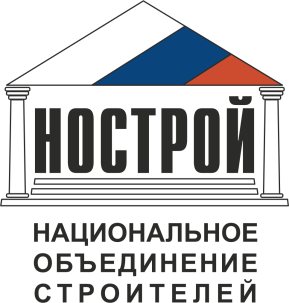 Семинар«Применение отраслевого механизма, регулирующего вопросы соблюдения требований охраны труда в строительстве»19 декабря 2018 г., 11.00-16.00 (регистрация с 10.30)Санкт-Петербург, 9 Красноармейская ул., д. 5Модератор – Загускин Н.Н., Координатор НОСТРОЙ по СЗФО, член Совета НОСТРОЙ, председатель Комитета по страхованию, охране труда и финансовым инструментам строительного рынка НОСТРОЙ.Спикеры:Вопросы по темам выступлений и ответы на вопросы.Тема выступленияФ.И.О.Об отраслевых особенностях организации и функционирования СУОТ в строительных компаниях.Загускин Никита НиколаевичКоординатор НОСТРОЙ по СЗФО, член Совета НОСТРОЙ, председатель Комитета по страхованию, охране труда и финансовым инструментам строительного рынка НОСТРОЙ.О порядке взаимодействия ГИТ, СРО и строительных организаций по вопросам, связанным с проведением проверок по соблюдению требований по охране труда.Беляев Игорь ВладимировичЗаместитель руководителя Государственной инспекции труда — заместитель главного государственного инспектора труда в городе Санкт-Петербурге (по охране труда)О рассмотрении второй редакции проекта Стандарта СТО НОСТРОЙ 8.1-2018 «Системы управления охраной труда в строительных организациях. Порядок создания и внедрения».Мешалов Александр Валентинович Директор департамента нормативного и методического обеспечения НОСТРОЙО практике применения строительными организациями Электронного инспектора по охране труда.Наседкина Мария АлексеевнаВедущий специалист по Северо-Западному федеральному округу НОСТРОЙ«Пути реализации новых подходов обеспечения безопасности труда для работников строительной отрасли России и Финляндии в проекте приграничного сотрудничества «SAFECON» Цаплин Виталий Васильевич заведующий кафедрой техносферной безопасности СПбГАСУ, к. воен. н., доцент 